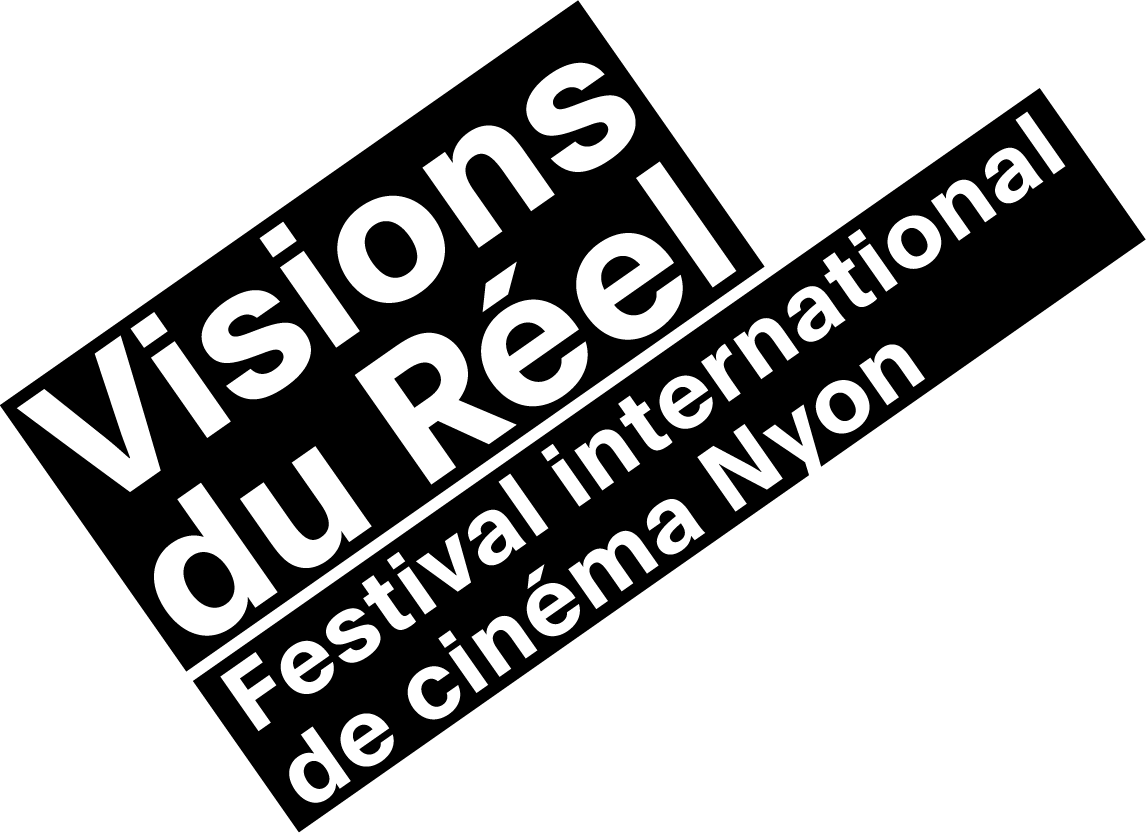 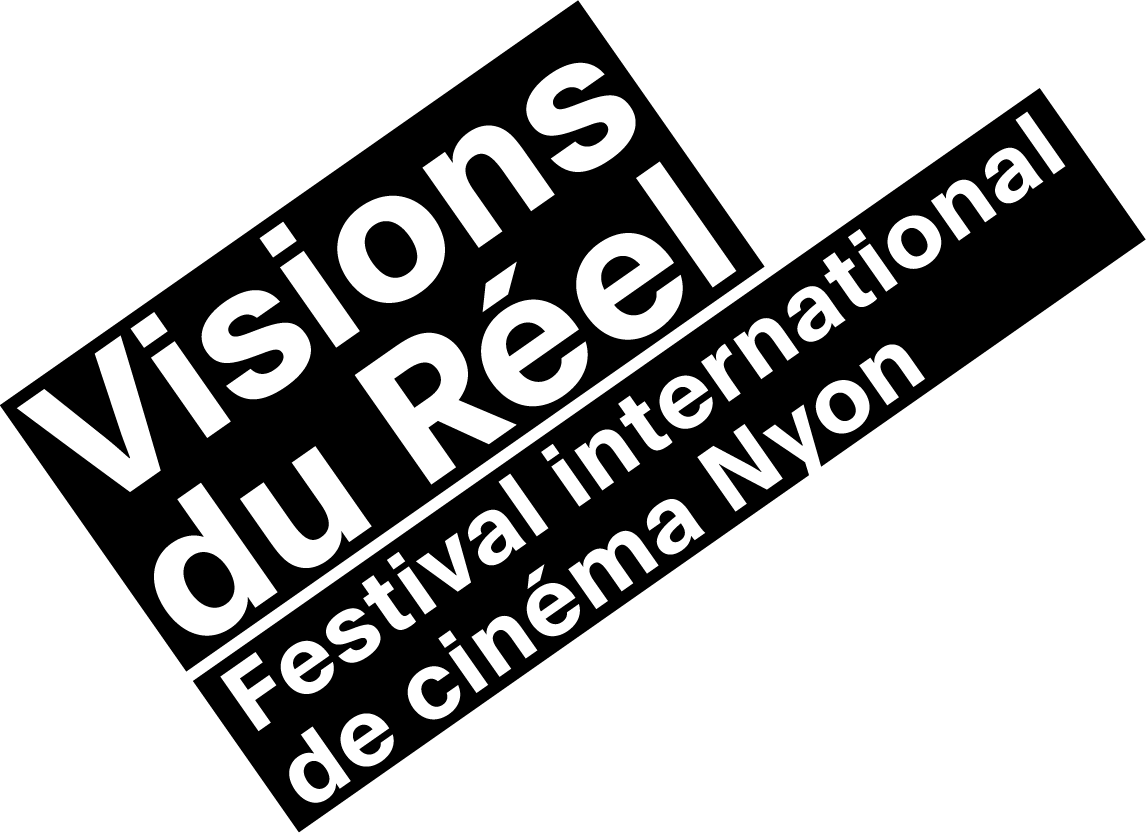 Informations personnelles :Nom :	Prénom : Rue :	Lieu : Téléphone portable : E-Mail : Dates disponibles :Je peux accueillir :       1 personne     2 personnes ou       personnes /   Le·la même collaborateur·rice qu’une édition passéeMon logement est libre du 14 au 25 avril 2021 Mon logement est libre du 5 au 25 avril 2021Mon logement est libre du      au      avril 2021Description du logement : Animaux : chien/chat/autre (pour les allergies) : Description du logement : chambre ou appartement disponible (par exemple : lit simple, double, entrée indépendante, salle de bain indépendante, …)Commentaires : Nbr de lit(s) :     Nbr de chambre(s) :    COVID-19 : les membres du staff logé·e·s s’engagent à suivre et respecter les mesures sanitaires imposées par le·la logeur·se. La forme finale du Festival étant encore incertaine, nous vous tiendrons régulièrement informé·e·s de l’évolution de la situation.Et en contrepartie :Pour vous remercier de votre générosité, nous vous offrons une Box Visions du Réel qui contient quelques goodies et un kit apéro, avec les contreparties suivantes :Hébergement d’une personne :Hébergement de deux personnes :   1 abonnement supplémentaire ou   5 entrées simples supplémentairesC’est aussi grâce à vous que le Festival peut exister et nous vous en sommes très reconnaissant·e·s ! Merci de votre participation.Merci de retourner ce formulaire à Laura Grandpar e-mail :  lgrand@visionsdureel.ch ou par Poste à : Visions du Réel / Place du Marché 2 / 1260 NyonEn cas de questions : +41 22 365 44 55Fiche d’inscription Logeur·se·s
Édition 2021   2 abonnements ou   1 abonnement et 5 entrées simples ou   2 entrées simples par jour (18 entrées simples)